CRIKVENIČKI UČENICI NA VIŠE NAČINA OBILJEŽILI DAN KRUHA Mijesili, pekli, prodavali, crtali – krušne proizvode

CRIKVENICA Učenici crikveničkih osnovnih škola Vladimira Nazora i Zvonka Cara, Srednje škole dr. Antuna Barca te Dječjeg vrtića Radost jučer su za svoje sugrađane pripremili pravu feštu od kruha. Naime, u povodu Dana kruha – Dana zahvalnosti za plodove zemlje, ispred robne kuće na četiri štanda učenici i njihovi nastavnici te vrtićarci s tetama nudili su Crikveničanima kruh i razne varijacije načinjene od krušnog tijesta te slastice, a sve je blagoslovio vlč. Anto Aračić. Sudeći prema gužvi oko svakog štanda, nudio se vrlo zanimljiv asortiman slanih i slatkih proizvoda, koje su posjetitelji mogli i degustirati i kupiti po simboličnoj cijeni. U osnovnim školama i vrtiću većinu nuđenog napravile su mame i none uz pomoć djece, a Srednja škola predstavila je ono što su napravili učenici 3. razreda uz mentora Nikolu Cossuttija, ponudivši pogaču sa slanim srdelama, bribirski prisnac, bazlamaču, polpete od koprive, savijaču od blitve... 
    Učenici nižih razreda OŠ V. Nazora pisali su i crtali na temu kruha te u holu priredili izložbu krušnih proizvoda, dok su selački učenici imali integrirani dan. Nisu od kuće donosili krušne proizvode nego su ih mijesili i pekli u školi te gledali o tome film. 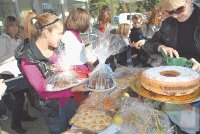 M. KRAJNOVIĆ ZELJAK